Laura Barnard Crosskey, Ph.D.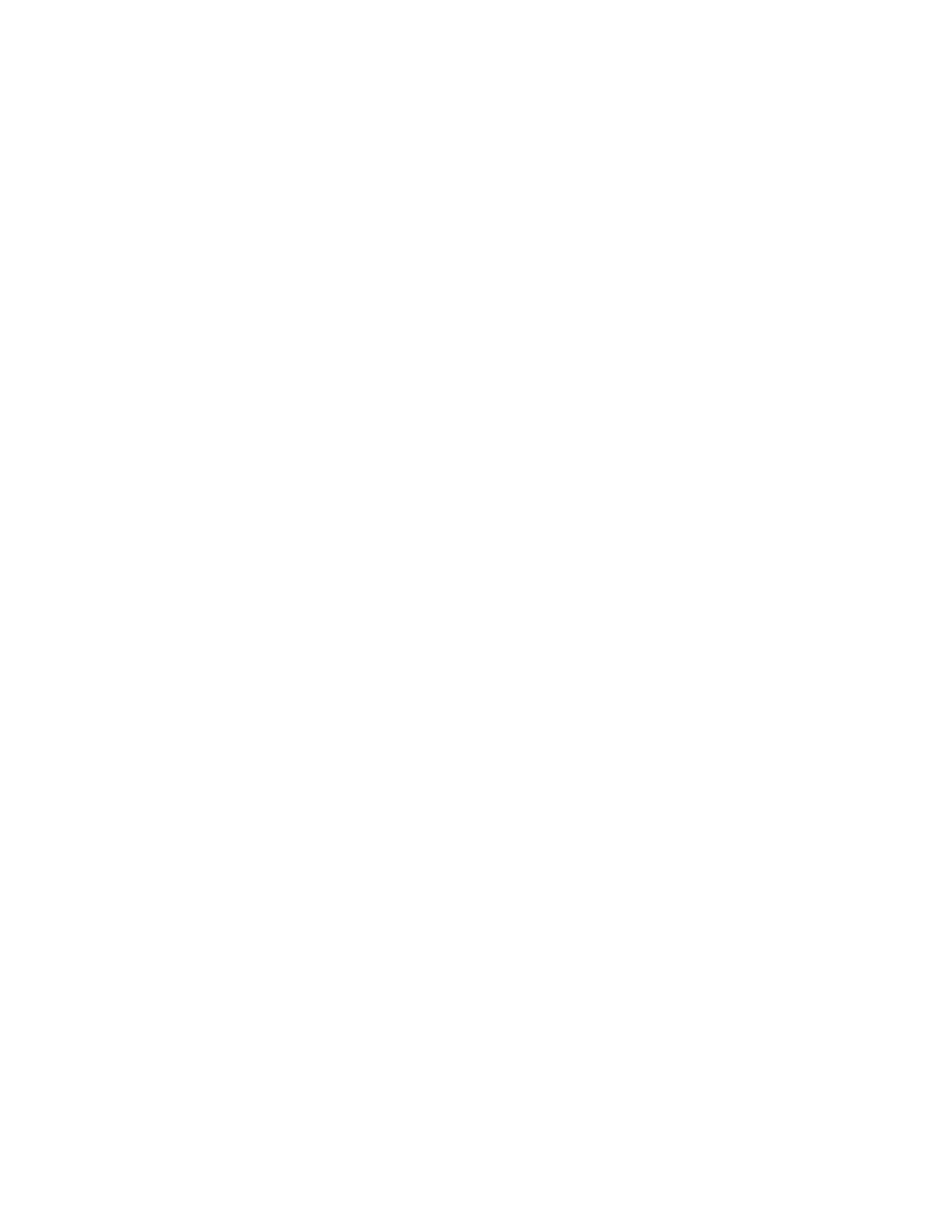                   Confidential Child and Adolescent Data FormPlease answer the following questions as completely as possible. Child's Name____________________________________________ M ___ F ___ Birth Date____________ Today's Date________________________ Form Completed by ____________________________________ Your Relationship to the Child ______________________________________________________________Child's School/Day Care Center___________________________________ Grade ______ Age __________ Child's Primary Physician__________________________________________ Phone ___________________ConsentI request and authorize the staff of Crosskey Psychological Services, Inc. to provide evaluation and/or treatment to my minor child: ________________________________________. I attest that I am his/her legal custodial parent and that I am legally entitled to authorize evaluation and treatment.___________________________________		_______________________Parent or guardian’s signature(s)			Date___________________________________		_______________________Printed Name(s)		   	         		Relationship to ChildFamily Information: Mother's Name_____________________________________________ Date of Birth____________________ Mother's occupation___________________________________ #hrs/week_____ Education________________ Living in Home?________________ If no, explain________________________________________________ Father's Name_____________________________________________ Date of Birth____________________ Father's occupation________________________________________________ Education_________________ Living in Home?________________ If no, explain________________________________________________ With whom does the child live? Birth Parents ___________ Foster Parents ___________________________ Adoptive Parents ____________________________ Other (Specify) ________________________________ Others who live in the home: _______________________________________________________________________________________________________________________________________________In Case of Emergency notify (or specify Mother/Father above):Name____________________________________________ Relationship___________________________ Address_____________________________ City__________ State_________ Zip_____________________Work Phone__________________ Home Phone __________________ Cell Phone____________________ Insurance Company: _____________________ ID# _____________________ Group#_________Policyholder_______________________________________ Policyholder’s Date of Birth________________ Claims Address_________________________________ City_______________ State_____ Zip___________Employer______________________________________ Copay, if known ____________________________ Parent Concerns: What is the primary reason you are seeking help for your child at this time?______________________________________ ________________________________________________________________________________________ ________________________________________________________________________________________ When did these problems begin?______________________________________________________________________ What do you think are the causes of your child's problems?__________________________________________________ ________________________________________________________________________________________What have you been told by doctors, teachers, and/or others about your child's problem(s)?________________________ ________________________________________________________________________________________ ________________________________________________________________________________________ Has this child had any other mental health evaluations or treatment? __________________________________________ ________________________________________________________________________________________ _________________________________________________________________________________________ Educational evaluations, occupational or physical therapy, or speech or language evaluations? _____________________ ________________________________________________________________________________________ ________________________________________________________________________________________ Has any other member of the child's immediate family had mental health treatment? _____________________________ ________________________________________________________________________________________ ________________________________________________________________________________________ Please describe any marital problems or family stresses which may contribute to your child's problems: ________________________________________________________________________________________ ________________________________________________________________________________________ Please describe any other unusually severe stresses your child has experienced during the past year: _________________________________________________________________________________________________________ ________________________________________________________________________________________ What has been done so far to try to deal with your child's problem? _____________________________________________ ________________________________________________________________________________________ Please list any special strengths or talents that your child has: ________________________________________________________________________________________Medical Information:Does or has your child had any significant medical problems? If so, please describe: ___________________ _______________________________________________________________________________________ _______________________________________________________________________________________ List any medications your child is taking, or has taken, on an ongoing basis: Name 	Dosage 	Frequency 	Start Date 	MD ________________________________________________ 	______________ 	___________ ________________________________________________ 	______________ 	___________ ________________________________________________ 	______________ 	___________ Has your child ever been hospitalized? If yes, briefly explain: _____________________________________ _____________________________________________________________________________________________________ Child's Developmental History: Pregnancy and birth, any problems? No ___ Yes ____ If Yes, Briefly Explain ________________________ ______________________________________________________________________________________ Was the child adopted? _______ If yes, at what age? ________ What History/Information is know about the birth parents? _______________________________________________________________________ ______________________________________________________________________________________ ______________________________________________________________________________________ ______________________________________________________________________________________ Developmental Milestones (at what ages were these met?) Sitting _________ Walking _________ Talking _________ Toilet Trained _________ Medical Problems? No _____ Yes_____ If yes, briefly explain __________________________________ ______________________________________________________________________________________ ______________________________________________________________________________________ Please list any jobs or chores your child has in the 	How well does your child do these jobs family or at school. (Feeding the dog, taking out 	or chores? trash, safety patrol). If none __________ 	Poor 	Average 	Great 1	2	3	4	51. ________________________________________ 	____________________________________ 2. __________________________________________________ 	____________________________________________ 3. __________________________________________________ 	____________________________________________ Comments: _________________________________________________________________________________ Compared to other children his/her age how does your child get along with other children? Poor 	Average 	Great 1	2	3	4	5What are your child's favorite recreational or extracurricular activities? _____________________________ ____________________________________________________________________________________________________ Who generally disciplines the child? ________________________________________________________ What methods are used? _________________________________________________________________ Do parents agree about the method of discipline? Yes _______ 	No _______ If No, please explain: _____________________________________________________________________________________________________ School History: What is the present school grade? ______________________________ If your child has been to school (including preschool, kindergarten, elementary, etc.) complete the following for all classes and end with the current placement. Please comment if your child repeated a grade or is in a special class (gifted, leaning disabled, curriculum assistance, behaviorally/emotionally handicapped, etc.). Grade(s) 	School 	Comments ______________________________________________________________________________________ ______________________________________________________________________________________ ______________________________________________________________________________________ ______________________________________________________________________________________ ______________________________________________________________________________________ Current School performance (for children aged 6 and older) Failing 	Below Average 	Average 	Above Average Reading 	______________ 	________________ 	__________ 	______________ Writing 	______________ 	________________ 	__________ 	______________ Math 	______________ 	________________ 	__________ 	______________ Spelling 	______________ 	________________ 	__________ 	______________ Other academic subjects (History, Science, Art, Music, Languages, etc) Failing 	Below Average 	Average 	Above Average _________ 	______________ 	________________ 	__________ 	______________ _________ 	______________ 	________________ 	__________ 	______________ _________ 	______________ 	________________ 	__________ 	______________ _________ 	______________ 	________________ 	__________ 	______________ Behavior problems in school? ___________________________________________________________ ___________________________________________________________________________________ ___________________________________________________________________________________ How much are each of the following areas a problem to your child?Any other information that you think may be helpful about your child: ____________________________________________________________________________________________________________________________________ ________________________________________________________________________________________ ________________________________________________________________________________________ I have received a copy of the Crosskey Psychological Services, Inc. THERAPIST-CLIENT SERVICES AGREEMENT and a copy of the Crosskey Psychological Services, Inc. PRIVACY NOTICE. (These forms are available on the practice website at www.LauraCrosskey.com.)II.     ___________________________                        Initials/ Date (This must be initialed and signed by your first session.) I have read, understand, and accept the following by initialing each item: _____  that Crosskey Psychological Services, Inc. may disclose Protected Health Information as necessary to my insurance company if I want my insurance to be filed. If this is not initialed, I understand that I must pay in full for services. _____   that Crosskey Psychological Services, Inc. may use Protected Health Information within the practice for the          purpose of Treatment/Consultation _____  that Crosskey Psychological Services, Inc. may share Information as necessary with my primary care physician.          If you do not wish information to be shared with your physician initial the "no" block below. ____ NO, do not share information with my physician Please initial the following if Crosskey Psychological Services, Inc. staff: _____  may contact you or leave messages at your home telephone number _____  may contact you or leave messages at your work telephone number _____  may contact you or leave messages at your cell phone telephone number _____  may contact you by e-mail.    If yes, specify address____________________________________________I have read, understand, and accept all of the provisions of the Crosskey Psychological Services, Inc. THERAPIST-CLIENT SERVICES AGREEMENT and the Crosskey Psychological Services, Inc. PRIVACY NOTICE. ___________________________________                 _________________________Name   (Parent or Representative)                         Date___________________________________ Relationship to Patient/ClientTHERAPIST-CLIENT SERVICES AGREEMENTLaura Barnard Crosskey, Ph.D.Crosskey Psychological Services, Inc.Not at AllA LittleSomewhatConsiderablyTerriblyAnxiety	01234Physical problems01234Depression	01234Alcohol abuse	01234Drug abuse	01234Family conflicts01234Marital conflicts01234Social relationships01234Job/school conflicts01234Sexual problems01234Spiritual/religious01234Legal		01234Eating disorder01234Abuse (physical, emotional, sexual)01234